Datum:	  	               10.02.2023Zimmer-Nr.:	               3701Auskunft erteilt:          Frau LübbersmannDurchwahl:	                0541 501-3901Mobil:                           0151 5288 7820 Fax: (0541) 501-           63901  E-Mail: Luebbersmannk@Lkos.de  Pressemitteilung4. Fachtagung vom Stift zum Schreiber - Azubis finden leicht gemacht!Osnabrück. In allen Lebensbereichen entscheidet die Art und Weise der Kommunikation darüber, wie eine Botschaft beim Gegenüber ankommt. „Der Ton macht die Musik!“ heißt es deshalb am 28. Februar im Kreishaus. Von 9 bis 15.30 Uhr sind Unternehmen, Schulen und Institutionen aus dem Landkreis Osnabrück eingeladen, sich bei der 4. Fachtagung „Vom Stift zum Schreiber“ – Azubis finden leicht gemacht!“ mit der Kommunikation der Generationen auseinander zu setzen. Seit 2018 organisiert die Servicestelle Schule-Wirtschaft der MaßArbeit regelmäßig die Fachtagung „Vom Stift zum Schreiber“. Diesmal wird unter die Lupe genommen, ob junge Menschen wirklich anders kommunizieren, als ältere: In Zeiten von Instagram und TikTok durchaus eine berechtigte Frage. „Doch von dieser Kommunikation hängt mit Blick auf den demografischen Wandel und den großen Fachkräftemangel letztlich ab, ob unsere Unternehmen Nachwuchs gewinnen können oder junge Menschen sich von anderen Angeboten mehr angesprochen fühlen und die Region verlassen“, skizzierte Landrätin Anna Kebschull die Situation.Das veränderte Kommunikationsverhalten ist aber auch für die Schulen eine Herausforderung: „Sie engagieren sich alle sehr bei der Berufsorientierung ihrer Schülerinnen und Schüler. Aber kommt der Einsatz auch optimal an?“, so MaßArbeit-Vorstand Lars Hellmers. Der Wirtschaftspsychologe Prof. Dr. Kanning von der Hochschule Osnabrück wird in seiner Keynote „Der Ton macht die Musik - Kommunikation der Generationen“ verschiedene Aspekte des Themas vor dem Hintergrund der wirtschaftspsychologischen Forschung beleuchten. Folgende Fragen sind dabei für Arbeitgeber besonders interessant: Vermitteln wir einen angemessen positiven Eindruck von unserem Unternehmen? Sind wir wirklich in der Lage Potenziale der Bewerberinnen und Bewerber zu erkennen? Gehen wir auf die Bedürfnisse unserer Mitarbeiterinnen und Mitarbeiter angemessen ein? Der Vortrag bietet Orientierung, um diese Fragen beantworten zu können. Im Anschluss haben die Teilnehmenden in acht Fachforen unter fachkundiger Leitung die Möglichkeit, sich etwa mit dem Onboarding und der Bindung von Azubis, dem Recruiting über Soziale Medien, dem schwierigen Thema des Feedbacks oder der konstruktiven Kommunikation zwischen den Arbeitsgenerationen in einer VUCA-Welt zu beschäftigen. Für Entspannung sorgt nach der Mittagspause Improteus aus dem ersten unordentlichen Zimmertheater.Die Teilnahme an der Fachtagung ist nur mit Anmeldung möglich. Offene Fragen? Email: schule-wirtschaft@massarbeit.de , Telefon: 0541 501 3711. Bildunterschrift:Die Fachtagung „Vom Stift zum Schreiber – Azubis finden leicht gemacht!“ lotet aus, wie junge und ältere Menschen am besten miteinander kommunizieren können. Denn auch hier gilt: Der Ton macht die Musik! Von links: Kerstin Hüls, Servicestelle Schule-Wirtschaft der MaßArbeit, MaßArbeit-Vorstand Lars Hellmers, Annika Schütte, Servicestelle, Landrätin Anna Kebschull und Katja Bielefeld, Servicestelle.  Foto: MaßArbeit / Uwe Lewandowski 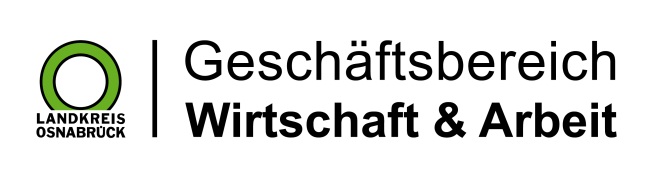 Landkreis Osnabrück · Postfach 25 09 · 49015 Osnabrück          Die Landrätin